Protestantse gemeente te Hoogezand-Sappemeer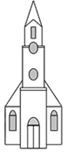 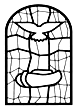 Ontmoetingskerk – 5 december 2021 - 10.00 uur 2de AdventVoorganger	 : drs. E Vroom                            Gastvrouw		: Fokelien BarfOuderling	 : Hanneke Keij	                  Kinderoppas	: Jac van VeenDiaken		 : Herman Hospers		      Kindernevendienst : Berlinda Vugteveen                                                                                                             Tinet ScholtenOrganist	 : Wim van Veelen		       Beamer/geluid 	  : Joelle VegterKoster		 : Ruben Huizenga		       KerkTV		  : Gerard Burger		Houd rekening met de ander – houd twee stoelen tussenruimte aan -loop op gepaste afstand – geef elkaar de ruimte !!Deze dienst is te bekijken via www.kerkdienstgemist .nl Liturgie:Orgelspel: “Hoe zal ik u ontvangen” van Mark Hayes.aanvangslied: 216bemoediging en groetdrempelgebedvoor jong en oudkinderen komen naar voren tweede adventskaars wordt ontstokengedichtje uit Kind op Zondag wordt voorgelezenkinderen gaan naar de nevendienstpsalm van de zondag: psalm 80: 1 en 2smeekgebedLaat ons de Heer om ontferming aanroepen om de nood der wereld, want zijn erbarmen kent geen einde.	om al die mensen, die zijn geroepen	om voor andere mensen te zorgen	en daar bijna aan onderdoor gaanroepen wij allen tezamen: Kyrië eleison (301h)om al die mensenvoor wie niets anders rest dan zich toe te vertrouwenaan de zorgen van medemensenroepen wij allen tezamen: Kyrie eleison (301h)om al die mensen die moeten levenmet zorgen om het verloop van de ziekte van hun naastenen die nachten piekerend wakker liggen of ze het  nog kunnen volhouden roepen wij allen tezamen: Kyrië eleison (301h)           adventslied: 433.DIENST VAN HET WOORD zondagsgebed gezongen gebed om openheid voor het woord: lied 333  (2x)lezing eerste testament: Maleachi: 3 : 1- 4 Let op, ik zal mijn bode zenden; hij zal de weg voor mij effenen. Opeens zal hij naar zijn tempel komen, de Heer naar wie jullie uitzien, de engel van het verbond naar wiejullie verlangen. Komen zal hij , zegt de Heer van de hemelse machten. Wie zal die dag kunnen doorstaan? Hij is als het vuur van een smid. als het loog van een wolwasser. Hij zal zitting houden als iemand, die zilver smelt en het zuivert; de zonen van Levi zal hij zuiveren en zeven als goud en zilver en dan zullen ze op de juiste wijze offeren aan de Heer. De offers van Juda en Jeruzalem zullen de Heer met vreugde vervullen, zoals in vroeger jaren, zoals in de dagen van weleer.lied: 158afilmpje over meester-heldin Marialezing uit het evangelie Lucas 1: 26 - 38In de zesde maand zond God de engel Gabriël naar de stad Nazareth in Galilea, naar een meisje dat was uitgehuwelijkt aan een man, die Jozef heette, een afstammeling van David. Het meisje heette Maria. Gabriël ging het huis binnen en zei: “Gegroet Maria, je bent begenadigd, de Heer is met je.”Ze schrok hevig bij het horen van zijn woorden en vroeg zich af wat die begroeting te betekenen had. Maar de engel zei tegen haar: “Wees niet bang Maria, de Heer heeft je zijn gunst geschonken. Luister, je zult zwanger worden en een zoon baren en je moet hem Jezus noemen. Hij zal een groot man worden en Zoon van de Allerhoogste worden genoemd, en God de Heer, zal hem de troon van zijn vader David geven. Tot in eeuwigheid zal hij koning zijn over het volk van Jakob en aan zijn koningschap zal geen einde komen.”Maria vroeg aan de engel: “Hoe zal dit gebeuren? Ik heb immers nog nooit gemeenschap met een man gehad.” De engel antwoordde: “De Heilige Geest zal over je komen en de kracht van de Allerhoogste zal je als een schaduw bedekken. Daarom zal het kind dat geboren wordt, heilig worden genoemd en Zoon van God. Luister, ook je familielid Elisabeth is zwanger van een zoon, ondanks haar hoge leeftijd. Ze is nu -  ook al hield men haar voor onvruchtbaar -  in de zesde maand van haar zwangerschap, want voor God is niets onmogelijk. Maria zei: “De Heer wil ik dienen.  Laat er met mij gebeuren wat u hebt gezegd.”Daarna liet de engel haar weer alleen.    lied: 443uitleg en verkondigingDIENST VAN HET ANTWOORDOrgelspel: “ De lofzang van Maria”van G.J.van de Werfhorst.lied: 442de kinderen komen terug uit de nevendienst.dank- en voorbeden – stil gebed – Onze Vaderaankondiging collecteslotlied: (staande) 444wegzending en zegenuitleidend orgelspel :” Heft op uw hoofden , poorten wijd “ van Jaap Niewenhijse.Voorbede:
Het voorbedeboek ligt bij de kerkdiensten in de hal, zodat u een voorbede kunt aanvragen.Komt u niet in de kerk, maar wilt u toch een voorbede aanvragen, dan kunt u dat doen door deze voor zaterdagmiddag 13.00 uur door te geven via : pr@pknhoogezandsappemeer.nl of 🕾 06-30143845, Joke Drent-Halma.Collectes:
De diaconale collecte is vanmorgen bestemd voor Stichting Gave.Stichting Gave is een interkerkelijke organisatie voor het werk onder vluchtelingen en asielzoekers in Nederland. Zij verlangt ernaar dat de vluchtelingen, die naar ons land komen, worden gezien en geliefd, zodat hun leven tot bloei kan komen.Gave maakt kerken en christenen bewust van de roeping om vluchtelingen een thuis te bieden. Zij inspireert, traint en helpt bij de invulling hiervan en initieert, organiseert en ondersteunt diaconaal, missionair en pastoraal werk onder vluchtelingen in Nederland.U kunt uw bijdrage overmaken op rekeningnummer NL79INGB0000928828 t.n.v. Diaconie v.d. Protestantse gem. te Hoogezand-Sappemeer, o.v.v. : collecte 5 december 2021.Uw bijdrage voor instandhouding van pastoraat en eredienst en voor het onderhoud van de gebouwen kunt u overmaken op rekeningnummer NL55 ABNA 0475 2347 74 t.n.v. Protestantse gemeente te Hoogezand-Sappemeer.Voor U in de kerk staan er twee collecteschalen bij de uitgang.U kunt uw bijdrage overmaken op rekeningnummer NL79INGB0000928828 t.n.v. Diaconie v.d. Protestantse gem. te Hoogezand-Sappemeer, o.v.v. : collecte 5 december 2021.Uw bijdrage voor instandhouding van pastoraat en eredienst en voor het onderhoud van de gebouwen kunt u overmaken op rekeningnummer NL55 ABNA 0475 2347 74 t.n.v. Protestantse gemeente te Hoogezand-Sappemeer.BloemengroetDe bloemen gaan als groet en bemoediging naar:dhr M. Schipper, Hoofdstraat 57d Hoogezand.Kerkvenster:De contactpersonen kunnen kerkvenster woensdag 8 december weer ophalen in Brandpunt.Bij voorkeur ’s morgens van 10.15- 11.00 uur, als dit niet lukt dan ‘savonds van 18.45- 19.30 uur.Contact over pastoraatvia uw contactpersoon of via: pr@pknhoogezandsappemeer.nlDoopaanvraag:Janneke en Jeroen Dijk, Kerkstraat 155, hebben de heilige doop aangevraagd voor hun dochter Isabelle.De doopdienst zal plaatsvinden op 12 december in de Damkerk.Voorganger ds. Jac van Veen.Coronamaatregelen:Als u a.s. zondag de kerkdienst wilt bezoeken kunt u zich aanmelden bij Roelfiena van der Werk, tel. 0598-324121 of per mail: r.vanderwerk@ziggo.nl Aanmelden kan tot en met vrijdag.Adventskalender:De adventskalender is er weer !U / jij kunt hem na de dienst gratis verkrijgen.Kerstproject:Van 28 november t/m 25 december, staat het Kerstproject in het teken van helden. De helden binnen dit project zijn: Lucas, Maria, Elisabeth, Zacharias en het kindje Jezus.Elke week krijgen we een filmpje te zien, gemaakt onder regie van ds. Jac van Veen.Op Kerstmorgen houden we een laagdrempelige gezinsdienst. De kinderen gaan er dan wel even uit om een lichtje te maken. Na de dienst krijgen de kinderen een presentje mee naar huis.Bijbelquiz ( 12 december)Vorig jaar kregen we enthousiaste reactie over de bijbelquiz,  die we toen georganiseerd hebben. Dus dat is voor herhaling vatbaar en wel op 12 december !We zorgen ervoor dat dit keer de quiz wat langer beschikbaar blijft.Gertjan ScholtenKomende diensten:
12 december Damkerk, voorganger ds. Jac van Veen .KoffieochtendElke woensdag is er een koffieochtend in de Vonkzaal van de Damkerk.
Iedereen is vanaf 10.00 uur van harte welkom.Kopij inleveren voor Deurschrift
Uiterlijk a.s. woensdag 20.00 uur,  deurschrift@pknhoogezandsappemeer.nlGraag bij het Onderwerp de datum van het bedoelde deurschrift vermelden. 
Teksten aanleveren in Arial 11, zwart en zonder opmaak.